Week 5 Monday 20th April 2020MultiplicationYear 5Task- Copy this blank multiplication square and fill in with the correct answers.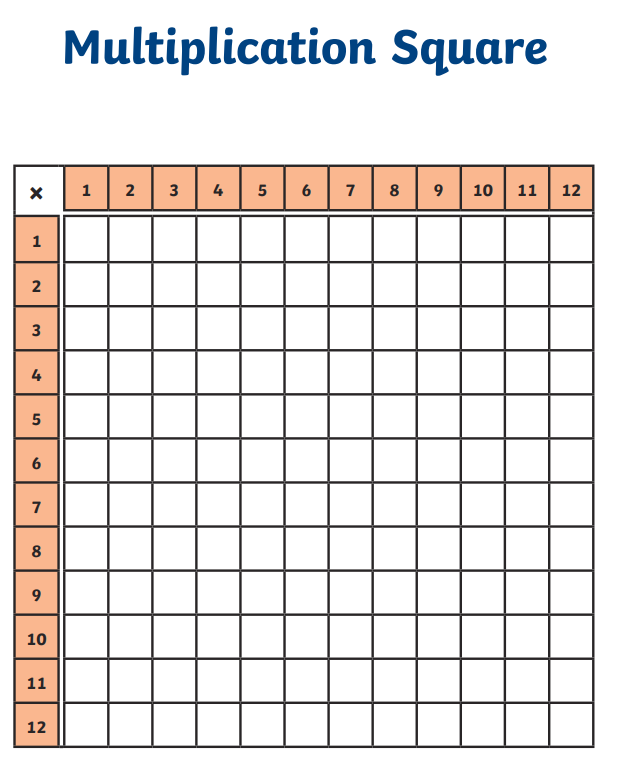 